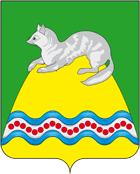 АДМИНИСТРАЦИЯ КРУТОГОРОВСКОГО СЕЛЬСКОГО ПОСЕЛЕНИЯ СОБОЛЕВСКОГО МУНИЦИПАЛЬНОГО РАЙОНА КАМЧАТСКОГО КРАЯ ______________________________________________________________РАСПОРЯЖЕНИЕАДМИНИСТРАЦИИ  КРУТОГОРОВСКОГО СЕЛЬСКОГО ПОСЕЛЕНИЯ«27 »   июня  2020   № 55/1п. Крутогоровский 1.   Провести проверку финансово-хозяйственной деятельности и расходов в муниципальном казенном учреждении культуры МКУК « Библиотека п. Крутогоровский», связанных с использованием  фонда оплаты труда , а именно начислением  премии по итогам работы за 4 квартал 20192. Место нахождения: Российская Федерация, Камчатский край Соболевский район п. Крутогоровский  ул. Сахалинская 483. Назначить лицами, уполномоченными на проведение проверки (ревизии): Главу Администрации Крутогоровского сельского поселения  Овчаренко Галину Николаевну, главного бухгалтера администрации Крутогоровского сельского поселения Солодухину Наталью Викторовну, Старшего бухгалтера администрации Крутогоровского сельского поселения Овчаренко Наталью Витальевну, ведущего специалиста – эксперта администрации Крутогоровского сельского поселения Карпенко Наталью Васильевну.4. Установить, что: настоящая плановая выездная проверка проводится с целью проведения ревизии финансово-хозяйственной деятельности учреждения.5. Задачами настоящей проверки являются: контроль за использованием бюджетных средств.6. Срок проведения  проверки (ревизии):   к проведению  проверки (ревизии) приступить с  15 июля 2020 года 7. Заведующую  МКУК « Библиотека п. Крутогоровский» Орлову Евгению Анатольевну  с  настоящим распоряжением ознакомить. С настоящим распоряжением ознакомлена:«___»_______________2020 г.                           Е.А. Орлова  Глава  Крутогоровского            сельского поселения                                              Г.Н.ОвчаренкоО проведении проверки финансово-хозяйственной деятельности в муниципальном казенном учреждении культуры  « Библиотека  п. Крутогоровский»